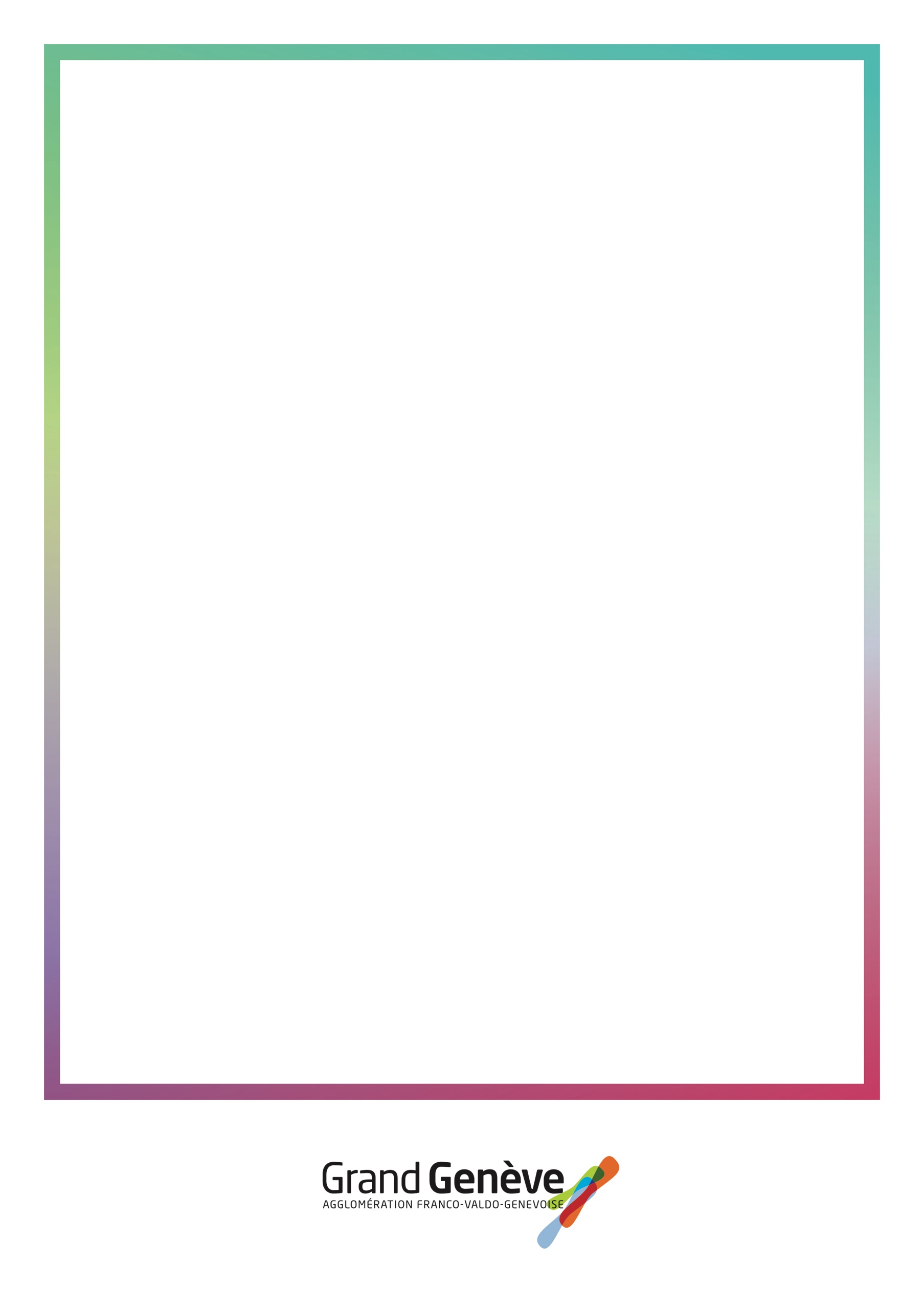 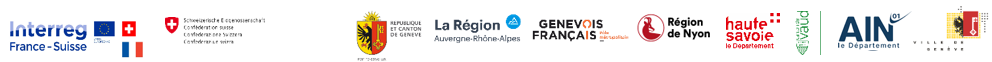 Nom de la société ou du référent :      Adresse :      Email :      Numéro de téléphone :      Territoire concerné :      Titre du projet :      Merci de bien vouloir répondre aux 5 question suivantes avec les modalités de réponse : Maximum 1 page A4 (Arial 10) par question;D'éventuelles copies de schémas et de descriptifs techniques peuvent être jointes aux réponses et seront comptabilisées dans le nombre de page maximum.Le dossier doit être adressé par email à grand-geneve@etat.ge.ch. Le délai de candidature est fixé au lundi 1 avril 2024.Résumé du projet / réalisation pour le prixEn quoi votre projet peut-il être considéré en lien avec la transition écologique ou répondant à l'adaptation aux changements climatiques ? (Respect des limites écologiques de la planète et préservation des ressources naturelles et de la biodiversité)En quoi le projet assure-t-il durablement les conditions d’un bien-vivre individuel et collectif (santé, équité, circuits courts, alimentation, logement, énergie, emploi, loisirs, mobilité…)Est-ce que le projet / réalisation répond à un besoin des utilisateurs/trices (consommateurs/trices, entreprises, agriculteurs/trices, etc) ?Le projet peut-il être reproductible ou/et exemplaire ?